Publicado en Madrid el 08/07/2024 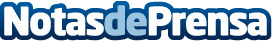 Valum aumenta su apuesta en la Comunidad Valenciana y la Región de Murcia e incorpora una nueva delegadaDicha apuesta se refuerza con el cambio de sede, eligiendo como nueva ubicación la zona comercial más importante de Alicante. Ana Jornet se ocupará de liderar esta zona estratégica, aportando una amplia trayectoria en el sector después de más de 7 años como delegada territorial de TinsaDatos de contacto:RedacciónTrescom914 11 58 68Nota de prensa publicada en: https://www.notasdeprensa.es/valum-aumenta-su-apuesta-en-la-comunidad Categorias: Inmobiliaria Madrid Valencia Murcia Nombramientos Recursos humanos http://www.notasdeprensa.es